Atorniarnermut allagartartaarnissamut immersuiffissaq       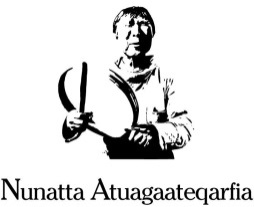 Eqqaamallugu kinaassutsimut uppernarsaammik takutitsissagavit.Ukulu takutinneqarsinnaapput:Biilersinnaanermut allagartaqPasSumi najugaqarnermut uppernarsaat/CPR-normuKuisinnermut allagartaqInuup-normu:                                   __ __ __ __ __ __ - __ __ __ __Ateq naggallu:       _________________________________________Najugaq:  ________________________________________________Postnormu illoqarfillu: ______________________________________Postboks: _______________________________________________Oqarasuaat: _____________________________________________e-mail: __________________________________________________Immersuisoq 18-it inorlugit ukioqaruni ataaniittoq immersussaaq:  Angajoqqaap imaluunniit angajoqqaarsiap inuup-normua:__ __ __ __ __ __ - __ __ __ __Angajoqqaap, angajoqqaarsiap imaluunniit børnehjemmemi pisortaasup atia naggataalu, atit naqinnernik angisuunik allaguk atsiorlutillu. Dansk, se modsatte side	Suliarinnittoq Ulloq: ________   Atsiorneq: ____________________________	Oprettelse af lånerkort                    Ved oprettelse skal der vises legitimation. 
Det kan være:KørekortPas Bopælsattest / Cpr-nummerbevisDåbs- eller navneattestCpr. nr.:         		__ __ __ __ __ __ - __ __ __ __For- og efternavn: _____________________________________Adresse:  ____________________________________________Postnummer og by: ____________________________________Postboks: ___________________________________________Telefonnummer: ______________________________________e-mail: ______________________________________________Hvis kortholderen er under 18 år, skal nedenstående udfyldes.  Forældres eller plejeforældres cpr. nr.:__ __ __ __ __ __ - __ __ __ __Forældres, plejeforældres eller børnehjemleders for- og efternavn, skriv dit navn med blokbogstaver og underskrift.Kalaallisut illuatungaa takuuk  